Турнир по шашкам Дата проведения: 20.03.2023Класс: 5-7 класс Программа обучения и воспитания: АООП для детей с интеллектуальными нарушениямиВозраст обучающихся: 11-14 летЦель: создать условия для коммуникативного развития детей с интеллектуальными нарушениямиЗадачи:Развивать возможности символического опосредствования деятельности.Учить оценке полученного результата.Учить фиксировать свое эмоциональное состояние и управлять им.Предварительная работа:Заранее познакомить ребят с правилами проведения турнира, чтобы все участники осознанно относились к предъявляемым к ним со стороны жюри требованиям.Подготовить класс для проведения мероприятия.Правила шашечного турнираНачинают играть сразу все участники. Жюри - арбитры следят за ходом игры, как только пары будут заканчивать игру, арбитры определяют победителей, из числа победителей составляются пары для следующего этапа турнира.Турнир длится до тех пор, пока не будут выявлены лидеры на 1, 2, 3-е места. Продолжительность турнира 40 минут.ХОД ТУРНИРАТоржественный вход участников турнира, под музыкальное сопровождение.Ведущий- учитель: Сегодня знаменательный день в нашей школе – сегодня наши дети участвуют в турнире по шашкам. Для приветствия участников и открытия соревнования к нам прибудет какой-то гость. Под музыкальное сопровождение входят ребята.ВЕДУЩИЙ: Здравствуйте, участники турнира! Разгадайте мою загадку?В игре той есть ладья и ферзьСлон, конь и пешек ряд.А возглавляет всех король –Его хранит отряд.Но правит, все же королева.Ребята: ШахматыВЕДУЩИЙ: Верно, молодцы. Я предлагаю начать турнир. Шашки - одна из самых древних игр. Известно, что первые шашки появились в Древнем Египте. Оттуда шашки начали свой путь по всему миру. В Россию они пришли в 10 веке. В шашки играют во многих странах: В Англии, Америке, в Италии, и др. Играют в шашки на квадратной доске, разделенной на белые и черные клетки. Об этой игре есть замечательные стихотворения:Ребята читают стихотворения.******Шашки - древняя игра.Она полезна и нужна!Быть внимательным и честнымУчит нас всегда она.******Шашки – игра настольная,Желающим – доступная,Нужна не только логика,Но и воля сильнаяИди в нашушколуТам научишься играть!И, возможно, будешь многихЧерез время побеждатьВЕДУЩИЙ : Объявляю шашечный турнир открытым. Сейчас мы с помощью жребия определим пары.У каждого участника турнира есть свой номер. Инструктор вытягивает по 2 номера из шляпы и определяет пары детей. Дети занимают столы. Замечательно пары мы выбрали, теперь нужно определить - кто какими по цвету шашками будет играть.Один ребенок из пары берет 2 шашки: белую и черную, прячет их за спиной и перемешивает. Затем по команде вытягивает кулачки вперед, а другой ребенок выбирает. Все дети расставляют шашки на поле.ВЕДУЩИЙ:  Игра в шашки требует спокойной обстановки и внимания. Желаю участникам успехов, удач и побед.ВЕДУЩИЙ: Зрители показали свою сообразительность, работу мыслей и умение считать.  Вручаются  грамоты. Подошел к концу наш шашечный турнир. Вы храбро сражались за победу в турнире, не всем сегодня повезло выиграть.  Победители шашечного турнира.Награждение: лидеров шашечного турнира, участников шашечного турнир.ВЕДУЩИЙ : Объявляю шашечный турнир закрытым. Пора прощаться. Я снова появлюсь у вас, как только в вашей прекрасной школе состоится турнир по шашкам. До свидания ребята!Ребята под музыку уходят из зала.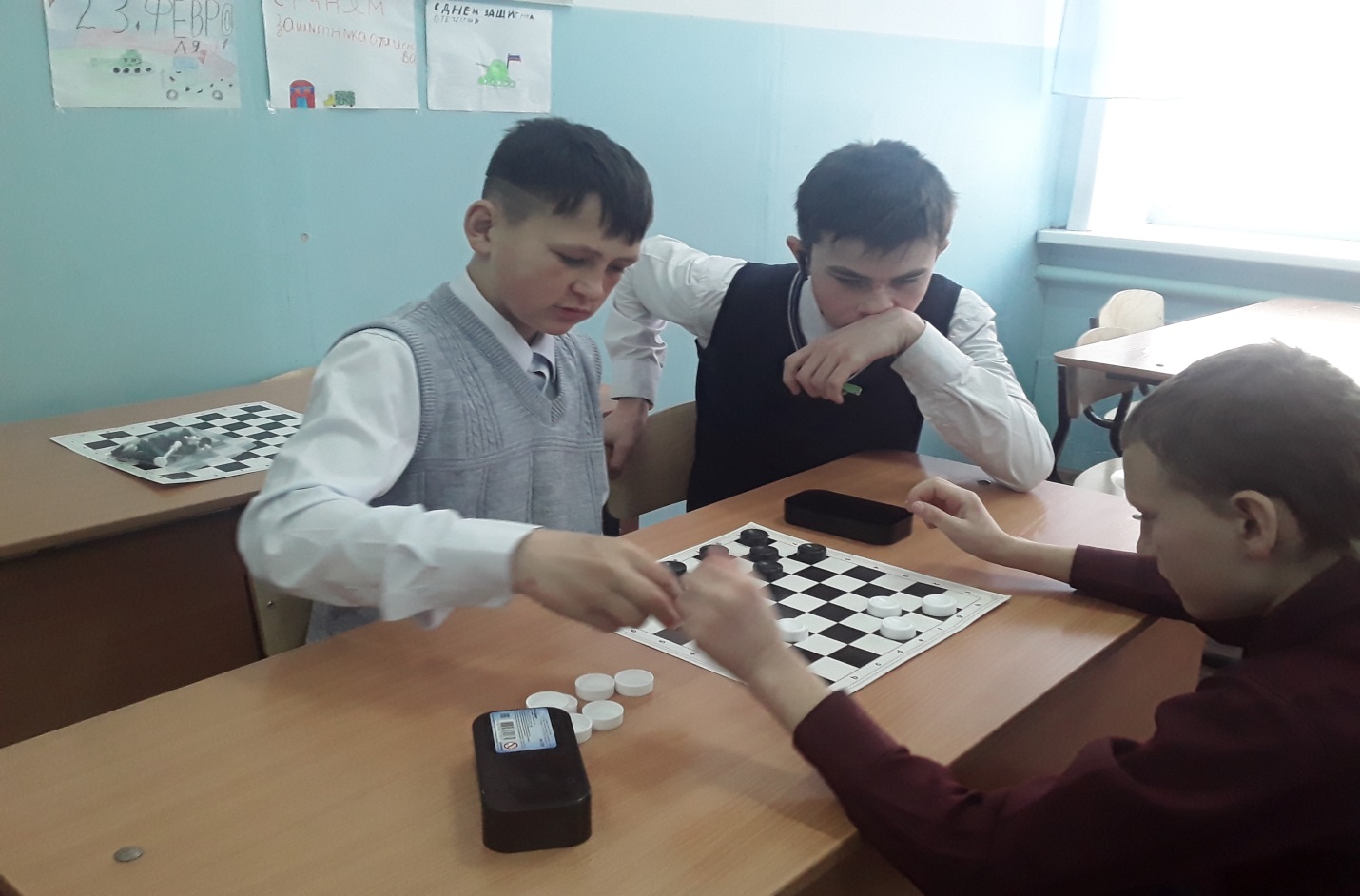 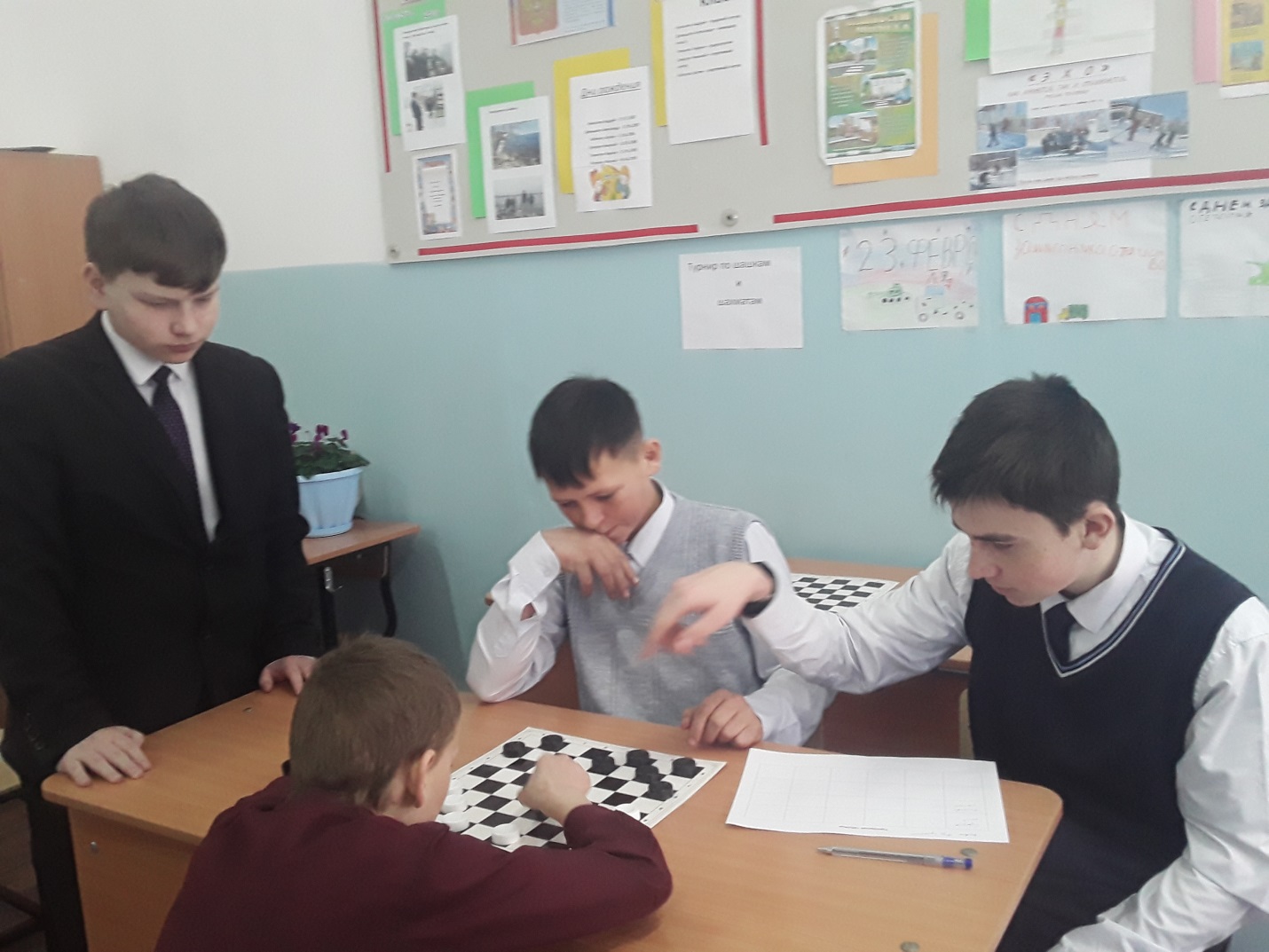 